STAFF PROFILE 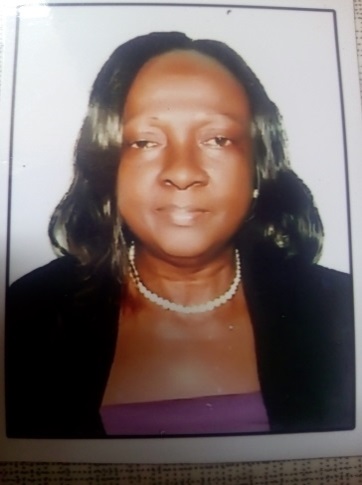 Name: Onyeke, Nkechi GeorginaDepartment: Home Science and ManagementFaculty: AgricultureDesignation: Lecturer IIEmailAddress: nkechi.onyeke@unn.edu.ngPhone Number: 08033394898Staff Number: UNP/SS.11971Marital Status:SingleBiography: EDUCATIONAL BACKGROUND WITH DATES:INSTITUTION    QUALIFICATION                   DATE          COLLEGE OF EDUCATION,          NSUGBE, ANAMBRA STATE    	NCE (Home Economics)		      1984-1987DELTA STATE UNIVERSITY,ABRAKA.				          B.Sc. (ed)                                                             (Home Economics)                     	 1991-1995UNIVERSITY OF NIGERIA,	NSUKKA.				         M.Sc. (Nutrition)                          1997-2001UNIVERSITY OF NIGERIA,NSUKKA				Ph.D (Nutrition)      	2003-2013.Area of Specialization: Human NutritionResponsibility: LecturingPUBLICATIONS :(a)	Nnam, N.M. and Onyeke, N.G. (2003). “Chemical composition of two varieties of sorrel (Hibiscus sabdariffa L.), calyces and the drinks made from them”. Plant foods for Human Nutrition, Kluwer Academic Publishers Netherlands vol. 58: 1-7. (b)	Owo, N.P. Onyeke, N.G. and Eze S.U. (2009).  “Work Skills Required by Secondary School Graduates for Employment   in Selected Home Management Related Jobs in Enugu State” Journal Home Economics Research. 11: 175-180c(c)	Owo, N.P. Onyeke, N.G. and Eze, U. (2009). Gender role stereotyping: implication for Nigerian families.South East women in colleges of education (SEWIJ).Multidisciplinary Journal of the South East Zone. 1:1 273-278. ISSN; 1118-5385.(d)	Nnam, N.M. and Onyeke, N.G. (2010). Nutrients and antinutrients composition of two varieties of sorrel (Hibiscussabdariffa) leaves and their seeds.Nigerian Journal of Nutritional Sciences.31: (2) 53-57 (e)     Onyeke, N.G. and EmekaOkafor, E.N. (2014). Chemical composition and sensoryevaluation of sorrel (Hibiscus sabdariffa) cordial juice. Journal of Home Economics          Research Vol. 20: 10-18.(f)       Onyeke, N. G. (2014). Microbial analysis and sensory evaluation on the quality ofwater drank by households in Enugu Municipal, Nigeria. South East women incolleges of education (SEWIJ). Multidisciplinary Journal of the South East Zone.Vol   4. (g)	Onyeke, N.G. and Owoh, N. P. (2014). Food Consumption Patteern of Corps                         Members in Enugu State. South East women in colleges of  education (SEWIJ). Multidisciplinary Journal of the South East Zone.Vol. 4.(h)	Onyeke, N.G. and Owoh, N.P. (2014). Re-branding of home economics educationFor better performance and higher productivity. South East women in colleges of education (SEWIJ). Mulidisciplinary Journal of the South East Zone.Vol 4.Onyeke,N.G., Eze, N.M. and Emeka-Okafor, E.N. (2016). Problems of Teaching Clothing and Textiles in Secondary Schools in Enugu State Municipality, Enugu State, Nigeria. International Journal of Innovations in Education Method. 8: (2) 99-104.(j) 	Owoh, N, Adukwu, B.C, Onyeke, N. G and Emeka- Okafor, E. N. (2016). Planning    Competencies Required by Housewives in the use of Family Money Income for Enhanced Quality of Life in Enugu State, Nigeria. South East COEASU Journal of Teacher Education.3:(1) 242-247.(k)        Eze, N.M., Maduabum, F.O, Onyeke, N.G, Anyaegunam, N.J, Ayogu, C.A,      Ezeanwu, B.A. and Esaadi, C. (2017). Awareness of Food Nutritive Value and Eating Practices Among Nigerian Bank Workers Implications For Nutritional Counseling and Education. Journal of Medicine.96:10.PROCEEDINGS:Nnam,  N.M. and Onyeke,, N.G. (2011). Fermentation of sorrel (Habiscussabdariffa), seed for condiment evaluation of the nutrients and antinutrients composition.  Nutrition Society of Nigeria. 41st Annual Conference and Science Meeting of Nutrition Society of Nigeria. Published in Proceedings.145-150. ISSN: 0189-0913. Onyeke, N.G. and Ayogu, C.A (2017), Home Economics Education as broad field of studies in all phase of maintaining peace in our country Nigeria. International Conference on Humanities, Science and Sustainable Development. Published in Proceedings. 10:4. 108 – 112. PAPERS PRESENTED TO CONFERENCES:(a)	Onyeke, N.G. Nnam, N.M. and Asogwa.I. (2012). Nutritions and phytochemicals      evaluation of the product made from sorrel calyx (Cordial juice). Nutrition Congress Africa held in University of the Free State Bloemfontein South Africa. Published in book of Abstract. 98. (b)	Nnam, N.M. and Onyeke, N.G. (2010). Effects of fermentation on nutrients and antinutrients composition of sorrel seeds. Paper presented at the 41st Annual Conference and Scientific meeting on Nutrition Society of Nigeria (NSN) held at Conference Hall, Arewa House, Kaduna. Published in Book of Abstracts. 61. (c)	Nnam, N.M.andOnyeke, N.G. (2010). Development of recipes and products from sorrel (Hibiscus sabdariffa),calyces, leaves and seeds and evaluation of their nutrients, pytochemicals and sensory properties. Pubished in Book of Abstrats, 4th Edition of Nigerian Universities Research and Development Fair (NURSDEF) held in University of Nigeria Nsukka. 9.(d)	Nnam, N.M. and Onyeke, N.G. (2010). Chemical composition of two varieties of sorrel (Habiscussabdariffa) , Calyces and the drinks made from them. Published in Book of Abstracts. 4th Edition of Universities Reseach and Development Fair (NURSDEF) held in University of Nigeria, Nsukka. (e)     Onyeke, N.G. and Nnam, N.M. (2005). “Development and Evaluation of jam made                                                 from Sorrel (Hibiscus sabdariffa) Calyces”. 36th Annual Conference and scientific meeting of the Nutrition Society of Nigeria.Published in book of Abstract pg 30.ABS/NSN/36/041.Nutrition Society of Nigeria.(f)	Nnam, N. M. and Onyeke, N. G. (2004). “Sorrel (Hibiscus sabdarifa) calyx as a promising source of Bata- carotene to control vitamin A deficiency. Report of the XXII International Vitamin A Consultative Group meeting on vitamin A and the common agenda for micronutrients held in Lima Peru from 15-17 November 2004. p.66. (g)	Nnam, N.M. and Onyeke, N.G. (1999). “Nutrients composition and antinutritional factors of the seeds and leaves of sorrel plant (Hibiscus sabdariffa)”.30th Annual Scientific Conference of the Nutrition Society of Nigeria.Published in book of Abstract pg. 33 NFPD 07.Nutrition Society of Nigeria.(h)	Nnam, N.M. and Onyeke, N.G. (1999). “Nutritive value of two varieties of sorrel (Hibiscus sabdariffa L.)Calyces and their drinks”.30th Annual Scientific Conference of the Nutrition Society of Nigeria.Pg. 34 NFPD 08. Nutrition Society of  Nigeria.MEMBER OF PROFESSIONAL ASSOCIATION: (a)      Member Africa Nutrition Society.(b)	Member Nutrition Society of Nigeria.(c)     Member Home Economics Research Association of Nigeria.(d)   	Member Association of Women in Colleges of Education.